Mobile/PDA Application FormNEW  NUMBER New connectionBuildings & Estates Office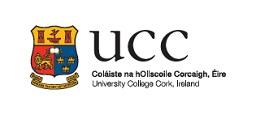 Applicants Name:Applicants Name:Department /Unit:Department /Unit:Extension Number:Extension Number:Reason for requiring a University mobile phoneReason for requiring a University mobile phoneReason for requiring a University mobile phoneReason for requiring a University mobile phoneReason for requiring a University mobile phoneReason for requiring a University mobile phoneReason for requiring a University mobile phoneReason for requiring a University mobile phoneReason for requiring a University mobile phoneAre you applying for a standard contract and handset?e.g. Nokia C2-01Are you applying for a standard contract and handset?e.g. Nokia C2-01Are you applying for a standard contract and handset?e.g. Nokia C2-01Are you applying for a standard contract and handset?e.g. Nokia C2-01Are you applying for a standard contract and handset?e.g. Nokia C2-01YesYesYesNoThe standard handset and contract specification is reviewed regularly and can be obtained from Buildings & Estates Office.  If you believe you require a non-standard handset (e.g. iPhone) or contract, please contact Buildings & Estates Office to discuss your needs.  You will need to submit a full business case to support your application- Please see below **The standard handset and contract specification is reviewed regularly and can be obtained from Buildings & Estates Office.  If you believe you require a non-standard handset (e.g. iPhone) or contract, please contact Buildings & Estates Office to discuss your needs.  You will need to submit a full business case to support your application- Please see below **The standard handset and contract specification is reviewed regularly and can be obtained from Buildings & Estates Office.  If you believe you require a non-standard handset (e.g. iPhone) or contract, please contact Buildings & Estates Office to discuss your needs.  You will need to submit a full business case to support your application- Please see below **The standard handset and contract specification is reviewed regularly and can be obtained from Buildings & Estates Office.  If you believe you require a non-standard handset (e.g. iPhone) or contract, please contact Buildings & Estates Office to discuss your needs.  You will need to submit a full business case to support your application- Please see below **The standard handset and contract specification is reviewed regularly and can be obtained from Buildings & Estates Office.  If you believe you require a non-standard handset (e.g. iPhone) or contract, please contact Buildings & Estates Office to discuss your needs.  You will need to submit a full business case to support your application- Please see below **The standard handset and contract specification is reviewed regularly and can be obtained from Buildings & Estates Office.  If you believe you require a non-standard handset (e.g. iPhone) or contract, please contact Buildings & Estates Office to discuss your needs.  You will need to submit a full business case to support your application- Please see below **The standard handset and contract specification is reviewed regularly and can be obtained from Buildings & Estates Office.  If you believe you require a non-standard handset (e.g. iPhone) or contract, please contact Buildings & Estates Office to discuss your needs.  You will need to submit a full business case to support your application- Please see below **The standard handset and contract specification is reviewed regularly and can be obtained from Buildings & Estates Office.  If you believe you require a non-standard handset (e.g. iPhone) or contract, please contact Buildings & Estates Office to discuss your needs.  You will need to submit a full business case to support your application- Please see below **The standard handset and contract specification is reviewed regularly and can be obtained from Buildings & Estates Office.  If you believe you require a non-standard handset (e.g. iPhone) or contract, please contact Buildings & Estates Office to discuss your needs.  You will need to submit a full business case to support your application- Please see below **Voice OnlyVoice Plus Data bundleVoice OnlyVoice Plus Data bundleVoice OnlyVoice Plus Data bundleVoice OnlyVoice Plus Data bundleVoice OnlyVoice Plus Data bundleYesYesYesYesYesYesNoNoPlease state the type of contract being applied for:Please state the type of contract being applied for:Please state the type of contract being applied for:Please state the type of contract being applied for:Please state the type of contract being applied for:UpgradeUpgradeUpgradeNewFor an upgrade, please state your current mobile number:For an upgrade, please state your current mobile number:For an upgrade, please state your current mobile number:For an upgrade, please state your current mobile number:For an upgrade, please state your current mobile number:** If requesting a non-standard specification handset or extra services, this section must be completed.  Please detail the additional handset or contract features you require to adequately perform your job/role & outline the business case for requiring these functions or features.** If requesting a non-standard specification handset or extra services, this section must be completed.  Please detail the additional handset or contract features you require to adequately perform your job/role & outline the business case for requiring these functions or features.** If requesting a non-standard specification handset or extra services, this section must be completed.  Please detail the additional handset or contract features you require to adequately perform your job/role & outline the business case for requiring these functions or features.** If requesting a non-standard specification handset or extra services, this section must be completed.  Please detail the additional handset or contract features you require to adequately perform your job/role & outline the business case for requiring these functions or features.** If requesting a non-standard specification handset or extra services, this section must be completed.  Please detail the additional handset or contract features you require to adequately perform your job/role & outline the business case for requiring these functions or features.** If requesting a non-standard specification handset or extra services, this section must be completed.  Please detail the additional handset or contract features you require to adequately perform your job/role & outline the business case for requiring these functions or features.** If requesting a non-standard specification handset or extra services, this section must be completed.  Please detail the additional handset or contract features you require to adequately perform your job/role & outline the business case for requiring these functions or features.** If requesting a non-standard specification handset or extra services, this section must be completed.  Please detail the additional handset or contract features you require to adequately perform your job/role & outline the business case for requiring these functions or features.** If requesting a non-standard specification handset or extra services, this section must be completed.  Please detail the additional handset or contract features you require to adequately perform your job/role & outline the business case for requiring these functions or features.If obtaining a smart phone,  please state size and model requiredIf obtaining a smart phone,  please state size and model requiredIf obtaining a smart phone,  please state size and model requiredIf obtaining a smart phone,  please state size and model required16GB16GB32GB64GB64GBMobile Cost€€€€€€€€Please supply full account code, for purchase & rentalPlease supply full account code, for purchase & rentalPlease supply full account code, for purchase & rentalPlease confirm for have read the directions to follow  before roamingI confirm I have read the directionsI cannot confirm I have read the directionsYou are aware that you are responsible to notify the Buildings & Estates Office of any changes you wish to make to your mobile handset account e.g. cost code changes.  If your mobile device is being charged to a research account and the funding closes, you device will be charged to the department cost centre by default if you have not notified the Buildings & Estates Office of a new cost code.  The responsibility lies with the department to ensure that the monthly mobile bills are correct.You are aware that you are responsible to notify the Buildings & Estates Office of any changes you wish to make to your mobile handset account e.g. cost code changes.  If your mobile device is being charged to a research account and the funding closes, you device will be charged to the department cost centre by default if you have not notified the Buildings & Estates Office of a new cost code.  The responsibility lies with the department to ensure that the monthly mobile bills are correct.You are aware that you are responsible to notify the Buildings & Estates Office of any changes you wish to make to your mobile handset account e.g. cost code changes.  If your mobile device is being charged to a research account and the funding closes, you device will be charged to the department cost centre by default if you have not notified the Buildings & Estates Office of a new cost code.  The responsibility lies with the department to ensure that the monthly mobile bills are correct.I certify that this application is in compliance with the University College Cork Mobile Phone Policy (on the Buildings & Estates Website), and I agree to abide by the policyI certify that this application is in compliance with the University College Cork Mobile Phone Policy (on the Buildings & Estates Website), and I agree to abide by the policyApplicant:Signature:Applicant:PRINT NAME:Signature Head of Dept/UnitSignature:Signature Head of Dept/UnitPRINT NAME:Date:Applicants must be authorised by a UMTS MemberApplicants must be authorised by a UMTS MemberUMTS Member:Signature:UMTS Member:PRINT NAME:Date: